Homes and HealthYorkshire and Humber Public Health Network: Homes and Health Webinar SeriesImproving our homes presents a significant opportunity to prevent ill health, reduce health inequalities and improve wellbeing across the life course. Our homes are the main setting for our lives and our health, impacting how we grow and learn, thrive and work, and our experience of illness, disability, and aging. Homes are fundamental to giving children the best start in life, for creating thriving, cohesive communities and enabling people to remain healthy, happy and independent for as long as possible. Join us for our series of free online Homes and Health webinars, suitable for a wide range of partners and professionals from health, housing and other sectors in the Yorkshire and Humber region. Please also share this information widely with your colleagues and partners.We will explore the relationship between our homes and health over seven webinars:All our homes, All our Health: An introduction: 11th January 2022Homes, health and inequalities: 13th January 2022Planning Healthy Homes and Communities: 20th January 2022Healthy working at home: 25th January 2022Health protection in our home: 27th January 2022Ageing well in our home: 8th February 2022Healthy Homes in all our Strategy and Policy: 10th February 2022Registration: For further details and how to register for each session please this link and the flyer below:Active TravelSustrans Workshops -Creating better streets for people: Elected member workshops The workshops will explain how investing in walking and cycling, and in projects to make neighbourhoods more liveable, will help authorities to deliver against a wide range of policy goals. They will also cover the funding environment in which local authorities are working, explaining how and why any schemes delivered using government funding will have to comply with the Department’s Cycle Infrastructure Design Guidance, Local Transport Note 1/20.The workshops will comprise a 1.5 hour interactive session, delivered virtually. The workshops will be delivered by Sustrans and Healthy Streets, between November 2021 and February 2022. Workshops are likely to include participants representing multiple local authorities or combined authorities. Participant numbers will be limited to 15 per session, but there will be no limit to the number of elected members from each local authority wishing to take part.Sport England Sport England- Protecting Playing Fields from DevelopmentNew figures show Sport England have protected more than 1,000 playing fields across the year to April 2020 as they continue their ongoing mission to get the nation more active.Their role as a statutory consultee on planning applications means work to protect playing fields is a key part of their remit.Across the period of April 2019-March 2020, 94% of all concluded planning applications involving a playing field resulted in the protection, or improvement of, facilities.NIHR: Better pathways promote physical activity and can decrease health inequalitiesBetter pathways promote walking and cycling among local residents. New research has shown that features of the pathways influence which groups of people use them most. For example, use of paths near public transport increased at peak commuting times. Such features impact the cost-effectiveness of pathways and need to be considered at the planning stage, the researchers say.Natural EnvironmentGreen Infrastructure Mapping ToolOn 7th December, Natural England and Defra launched the new online Green infrastructure Mapping Tool which aims to support Local Planning Authorities in incorporating Green Infrastructure into local plan making. It brings together data from over 40 individual environmental and socio-economic datasets, to create an evidence resource about the Green Infrastructure (GI) assets in England. The GI Mapping is a key component in the GI Framework web portal which is now live Green Infrastructure Framework - Principles and Standards for England . There is a blog about the GI Framework here - How Natural England’s Green Infrastructure Framework can help create better places to live .YH National Food Strategy Webinar: Public Health and Ideas for Local ActionOn 17 November, Yorkshire and Humber Healthier and Resilient Food Systems Network presented a webinar that looked to answer some of these questions and provide a list of next steps for local authorities thinking about a food strategy. The webinar will fell into three sections:Overview of the National Food Strategy Review published in July 2021, what it includes, what it excludes, and what are the implications for local areas and regions.How does a local food strategy happen? Three case examples will be presented from across Yorkshire & Humber of local authorities who are actively developing food strategies. How did this get started? How is it working? What are some key lessons learned?Climate crisis, carbon footprint and food – What is the impact of our food on the climate? What impact can local strategy and policy have on the carbon footprint? How can local areas take action to improve the carbon footprint of food?Food for Health Not WealthA conference for those who want to broaden their understanding of the food agenda and how we can build sustainable & inclusive food networks.A National Plan for Sport Health and WellbeingThe House of Lords 'National Plan for Sport and Recreation Committee' has released its report. The Select Committee was appointed in October 2020 and re-appointed 13 May 2021, "to consider the effectiveness of current sport and recreation policies and initiatives, and the case for A National Plan for Sport and Recreation". They heard evidence from across the sport and recreation sector and have made a series of recommendations to GovernmentResources and emerging evidence to support Physical Activity and Long CovidEmerging evidence suggests a causal link between physical inactivity and the morbidity and mortality from COVID19 infection. This report aims to progress this field of thought by exploring the available literature on the relationship between physical activity and long COVID. The report will be of use to local public health teams supporting their communities in recovery from infection, as well as local and system partners for integration into long COVID pathways. A series of recommendations will be made at the end of the report.Coronavirus challenges highlight importance of physical activity and sport for childrenChildren and young people's activity levels continue to be negatively impacted by the ongoing coronavirus (Covid-19) pandemic at a time when getting active is more important than ever for their mental and physical wellbeing.Physical Activity Clinical Champions (PACC) The aim of this training is to increase the number of HCPs trained to incorporate physical activity into their clinical care and expand the reach across HCPs to those who do not already embed PA advice in clinical practice. This is centrally coordinated by OHIDs National Physical Activity team and to date a Network of 45+ Physical Activity Clinical Champions have been recruited and over 34,000 HCPs have been trained. A hybrid model of face-to-face and online training options are offered to accommodate all audiences. Please email: physical.activity@phe.gov.uk for more information.Make Your Move videos available to support the We Are Undefeatable Campaign.Make Your Move is a series of short physical activity videos, to help you get active in the way that works for you, from the charities behind We Are Undefeatable. These videos have been created especially for people with long term health conditions, who may experience the common symptoms associated with these, such as pain, stiffness and fatigue.Active Mums Start With YouSport England’s New campaign promotes activity to pregnant women and new mums.  Active Mums Start With You is designed to help equip healthcare professionals with the resources they need to speak about physical activity with pregnant women and new mums.  These resources include training developed as part of the This Mum Moves project, and Sport England’s head of activation, Frances Drury, believes they could be key in giving pregnant women and new mums the confidence to be active.Yorkshire and Humber – physical activity resource for schoolsIt includes:1: The ‘One minute guide’ itself – This has 3 versions, one for each Active Partnership geographical 	area, so please utilise the version for your locality 2: A template cover letter – Feel free to amend and use as you see fit 3: An informative case study which can go alongside the ‘One minute guide’ if needed4: A template PowerPoint presentation – Feel free to utilise where you need (Let me know if you need an editable version)RSPH 'In Conversation With...' Podcast on Community ChampionsThe podcast examines public health issues through a discussion between RSPH and an expert guest. The series is intended for public health professionals, the healthcare workforce, and those with an interest in the health challenges facing society.Physical Activity Consensus StatementA new consensus statement, led by the Faculty of Sport and Exercise Medicine UK and developed through review of the scientific evidence and expert clinical and patient consensus, has concluded that the benefits of physical activity far outweigh the risks for people living with long-term health conditions.  The consensus statements are based on a rapid review of the evidence and have been developed through an academically rigorous consensus process by Healthcare Professionals, for Healthcare Professionals. They have been specifically designed to support health professionals to have evidence based collaborative person-centred conversations to help empower people to move more on their own terms to benefit their health and happiness.Money, Mental Health & PreventionOur money and our mental health are closely connected, often forming a vicious cycle. The strain from financial problems can, over time, lead to mental health problems, while common symptoms of such conditions can make it much harder to manage our money (Money and Mental Health Policy Institute 2021). This workshop will present the current evidence and the additional impact of the pandemic and explore practical approaches local areas are implementing to support those facing financial hardship in protecting or preventing a decline in mental health and what can be done for those with existing mental health conditions to improve financial wellbeing.Work and Mental Health MattersLack of work, good work practices and workplace wellbeing has such a profound impact on mental health and wellbeing. This workshop will present the current evidence and the additional impact of the pandemic and explore practical approaches local areas are implementing to support people to start work, stay well in work and return well to work.£780 million funding has been announced with the intention to rebuild drug treatment and recovery services, including for young people and offenders, with new commissioning standards to drive transparency and consistency. This includes £533 million over three years for substance misuse treatment with a focus on increasing coverage and quality. It does not replace, but is additional to the current annual Public Health Grant spend (£670m in 2019/20), which the government expect local authorities to continue to invest in drug and alcohol services. All local authorities will continue to get at least this year’s level of investment over the next three-years.The funding comes in response to the findings from the Dame Carol Black Review and will underpin the commitments laid out within the new 10 year drug strategy.Largest ever increase in funding for drug treatment - GOV.UK (www.gov.uk)Rough sleepers are being helped to get their COVID-19 vaccines and move into safe accommodation over the winter thanks to a £28 million government funding boost, the Department for Levelling Up, Housing and Communities announced today (20 December 2021).The Protect and Vaccinate scheme will increase vaccination amongst people sleeping rough and provide emergency accommodation£28 million to be allocated to councils across EnglandBuilds on government’s work throughout the pandemic to support rough sleepers and national effort to Get Boosted Nowhttps://www.gov.uk/government/news/push-to-protect-and-vaccinate-rough-sleepers-with-28-million-government-funding-boost Gambling/Commercial Determinants of HealthAlthough not a new issue, a number of press and research articles have recently highlighted concerns about young people’s exposure to gambling advertising: on the radio during school run slots, and on social media. This paper from the American Marketing Association found that in excess of 40,000 children in the UK follow gambling accounts, with two thirds of advertising tweets from gambling industry not fully complying with regulations. More than a quarter of engagement with advertising for e-sports comes from users under age 16. The difficulties of policing online gambling content are described with calls for new, revised and better enforced regulation.The Gambling Health Alliance has also voiced concern around sponsorship of sports events and teams by gambling companies – in that it ‘normalises gambling…exposing children and young people to gambling content’. Only 9% support this type of advertising around sports venues, demonstrated through a recent public poll (Royal Society for Public Health).The Government has published People at the Heart of Care: adult social care reform white paper, which sets out a 10-year vision for adult social care and provides information on funded proposals that will be implemented over the next three years. This will include a deconditioning inequalities fund, administered by OHID. The Tackling Loneliness with Transport fund is now open for Expressions of Interest. DfT is inviting proposals for pilot schemes that aim to tackle loneliness with transport. The project will offer grant funding up to £500,000 to the public and charity sectors to run pilot transport schemes that aim to reduce loneliness. The pilots will be measured and evaluated rigorously, enabling DfT to understand more about how transport can be used to help reduce loneliness, and share these findings with organisations within and outside government. Schemes may involve:railbusactive travel (cycling, scooting and walking)built environmentcommunity transport or car schemesdemand responsive transporttechnological transport innovationsmobility centresaccessibility and inclusivity transport measuresFurther information about the project, guidance notes on the fund and how to complete the application, and the application form itself can be found here and if you have any further questions or require any clarification then contact tacklingloneliness@dft.gov.ukPlease note the deadline for Expressions of Interest is 28 January 2022 at 11:59pm.Brain Health Consensus StatementIn May 2021, Alzheimer’s Research UK hosted a virtual roundtable to amplify the brain health conversation and develop a shared understanding of the concept. The roundtable brought together researchers, policy-makers, health professionals and people with lived experience of dementia, as well as other participants working in the fields of dementia, prevention and public health. This resulting statement outlines the authors’ and signatories’ support for the concept of brain health and the potential it has to offer. It sets out the principles of brain health and key policy recommendations for a brain health framework for public health in the United Kingdom.Nearly a million people in the UK are living with dementia and the number is currently expected to grow to nearly two million by 2050. This statement comes at a time when there is a growing scientific understanding of the factors that influence dementia risk.Evaluation of the 50+ volunteering programmeThe 50+ volunteering programme was a government initiative focused on harnessing the skills and experiences of volunteers aged 50 and over.  This report from Nottingham Trent University (NTU) brings together the learning from the programme to evaluate its impact and reflect on what worked well during the project. Flexible working for older workers: evaluation of pilot projectsThis report details the evaluation of a programme that was created to explore how over 50s can access the benefits of flexible working. Job holders highlighted that most flexible working arrangements trialled went well. However, their experience was shaped by the external context and, with Covid-19, the picture changed dramatically.Challenging ageism: a guide to talking about ageing and older ageThis guide from the Centre for Ageing Better aims to give people the confidence to challenge ageism and champion positive and realistic representations of ageing and later life. Ageism is widespread in society and can be found everywhere from our workplaces and health systems to the stereotypes we see on TV, advertising and in the media. The guide reflects on how to improve this situation by making small changes to the ways that we speak and write about ageing and older age. Our ageing population: How ageing affects health and care need in England. England’s population is ageing. In the next 25 years, the number of people older than 85 will double to 2.6 million.But does our ageing population lead to a similar rise in demand for health and social care? The Health Foundation’s new analysis finds the reality is far more complicated.The proportion of older people who need social care support at any given age has fallen – meaning a higher proportion are now able to live independent lives. Although demand is still increasing overall, this fall in the proportion of older people needing social care has counterbalanced some of the increase driven by our ageing population. But the proportion of older people over 75 with a long-term condition has risen, and their needs are likely to get more complex, leading to increased demand for NHS services. The full report explores the complexities involved in predicting future health and care demand, including five key considerations for policymakersRapid evidence review of the socioeconomic determinants of mental wellbeingThis release by Public Health Scotland (PHS) reports the findings of a rapid evidence review which explored the association between socioeconomic position and mental wellbeing, and what socioeconomic interventions work to improve mental wellbeing and reduce inequalities in mental wellbeingThe HIV Action Plan for EnglandThe Department of Health and Social Care have published Towards Zero: the HIV Action Plan for England - 2022 to 2025 along with this press release. The plan sets out how an 80% reduction in new HIV infections will be achieved in England by 2025.HIV official statistics (2020 data) releaseThe HIV official statistics release covering data to the end of December 2020 has also been published. This includes an annual report (HIV testing, new HIV diagnoses, outcomes and quality of care for people accessing HIV services: 2021 report), data tables, and two slide sets. The HIV indicators in the Sexual & Reproductive Health Profile have been updated with 2020 data, and three new HIV indicators have been added: HIV diagnosed prevalence rate per 1,000 population aged 15 years and over; New HIV diagnoses among persons first diagnosed in the UK rate per 100,000 aged 15 years and over; Antiretroviral therapy (ART) coverage in adults accessing HIV care (%).WICH tool update - STIs/ HIV and LARCThe Wider Impacts of Covid-19 on Health (WICH) Monitoring Tool was established to explore the indirect effects of the COVID-19 pandemic on the population's health and wellbeing. There have been updates to some of the indicators within the STIs, HIV and hepatitis theme and in the LARC theme. To access STI data, you click “Access to care” at the top of the page and choose the Theme “STIs and Hepatitis”. To access LARC date, you click “Access to care” at the top of the page and choose the Theme “Long-Acting Reversible Contraception”.ONS Quarterly under-18 conception data (Q3 July-September 2020)ONS has published Q3 2020 under-18 conception data – LA level data is available here. For England as a whole, comparing Quarter 3 2020 with Quarter 3 2019, there has been a decline from a rate of 14.2 per 1,000 15-17-year-old females (3,206 conceptions) in 2019 to 12.7 (2,935 conceptions) in 2020. This is a 10.6% reduction. Y&H has had a 15.8% reduction. It is worth noting that quarterly data can fluctuate quite significantly.  Changes to the Public Health Outcomes Framework Chlamydia Detection Rate indicatorIn June 2021, the National Chlamydia Screening Programme (NCSP) changed to focus on reducing the harms from untreated chlamydia infection. These occur predominantly in women and other people with a womb or ovaries so opportunistic screening should focus on this group, combined with reducing time to test results and treatment, strengthening partner notification and re-testing after treatment. In practice this means that chlamydia screening in community settings (e.g. GP and Community Pharmacy) will only be proactively offered to young women and other people with a womb or ovaries. Services provided by sexual health services remain unchanged and everyone can still get tested if needed. These changes will allow the redistribution of existing resources from male opportunistic screening to additional screening in females and improved management of positive cases (partner notification and retesting).Given the change in programme aim the PHOF DRI benchmarking thresholds have been revised and will be measured against females only from January 2022 - this document has more details.                   Consultation on NICE guidance - Reducing STIsNICE’s draft Reducing Sexually Transmitted Infections (STIs) guideline consultation is now live. This guideline covers interventions to prevent sexually transmitted infections (STIs). It aims to reduce the transmission of chlamydia and other STIs, including HIV, and includes ways to help increase the uptake of HIV pre-exposure prophylaxis, vaccines, and STI testing. The deadline to submit responses is 5pm on 31st Jan 2022.COVID Funding package announced by DLUHC to ‘Protect and Vaccinate’ people who experience rough sleeping £28million has been allocated to local authorities across England to increase vaccine uptake among people who are homeless and sleeping rough, support those who are hesitant about getting their vital booster jabs and to fund emergency accommodation to get people off the streets. This work is also being supported by mobile vaccination units being deployed in partnership with NHSEI in areas of greatest need. New joint position statement released by UCL Collaborative Centre for Inclusion Health and the Faculty for Homeless and Inclusion Health on the Omicron variant and vulnerable patients (15/12/2021).Information and resources to support COVID vaccination for inclusion health group hereUpdated COVID-19 guidance for asylum seeker accommodation This guidance for staff involved in the support of asylum seekers in accommodation settings has recently been updated by UKHSA to reflect changes to self-isolation rules.OTHER INFORMATIONNew guidelines from The Royal College of Emergency Medicine Inclusion health in the Emergency Department Caring for patients who are homeless or socially excluded This guidance has been produced in the light of statutory duties with regards inclusion health but provides good practice for all patients who are socially excluded and is available hereInformation and resources to support Afghan evacuees available hereInformation and resources to support work in contingency and bridging accommodation available hereLevelling Up Health - a practical, evidence-based framework December 2021, University of Cambridge & Newcastle UniversityThis new report, commissioned by Public Health England and co-led by the University of Cambridge and Newcastle University, provides practical guidance on how to reduce health inequalities at a local and regional level. The guidance is aimed at central and local government, as well as other stakeholders in this agenda. It sets out five principles and eight policy recommendations to level up health, all which are designed to be used together long-term across national, regional, and local systems. Led by Dr John Ford, Cambridge Public Health and Primary Care Unit and Professor Clare Bambra, Professor of Public Health, Newcastle University For the full report, click here.Inclusive economies and healthy futures: Supporting place-based action to reduce health inequalities.Published 7 December 2021, Local Government AssociationCouncils have an unparalleled understanding of their local area and the key institutions in it. This guide provides inspiration to everyone seeking to build a more inclusive, health and prosperous economy in their local area.To read the full resource, click here.Covid Explained - a regional campaign to help people to live and work with COVID-19.Have you come across Covid Explained? It is a Yorkshire and the Humber campaign resource providing facts, guidelines, real people’s stories and information, broken down into simple easy to read advice in over 12 different languages. The main aim of Covid Explained is to cut through the noise and confusion and give people the simple facts and information they need to protect themselves and others, as we continue to live alongside COVID-19. The campaign highlights real-life experiences and stories of people having COVID-19, getting vaccinated, testing and self-isolating.There are a range of resources in the Covid Explained campaign, from the public facing website to a stakeholder hub, which features a number of assets, including printed materials, videos and social media assets, for local authorities and stakeholder groups to download and share in their communities. Covid Explained was developed following a successful funding bid for trailblazing pilots in England to test new, creative ways to help ensure people stick to self-isolation rules in areas with higher prevalence of infection including from new variants.For more information please contact Louise Hallworth Campaign Consultant at Magpie: Louise.hallworth@wearemagpie.com   Pregnant women urged to come forward for COVID-19 vaccinationThe Joint Committee on Vaccination and Immunisation (JCVI) is calling on all pregnant women to get vaccinated as soon as possible.There is growing evidence showing that women who are pregnant are at increased risk of serious consequences from COVID-19 and as a result, they should be considered a clinical risk group within the COVID-19 vaccination programme.Given that the majority of pregnant women who have been admitted to hospital with severe COVID-19 are unvaccinated, the key priority is to increase the number of pregnant women completing their primary course (2 vaccine doses 8 weeks apart).Recent data published by the UK Health Security Agency (UKHSA) adds to the existing international evidence, which has not identified any safety concerns of vaccinating women during pregnancy.What does COVID-19 look like in your areaA blog providing a handy overview on the daily official government statistics at a regional, local authority and small area level within England has been published to help the public understand more about COVID-19 rates in their local area. The blog breaks down search process, providing a practical and simple ‘how to’ guide for accessing data where the user lives.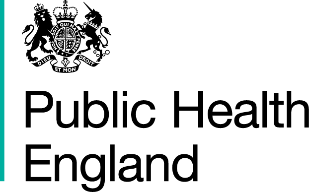 Topics in this issue (links below): Healthy Places and Sustainable CommunitiesPrevention and Key Risk FactorsHealth and Wellbeing Across the Life CourseInclusion HealthSexual HealthHealth InequalitiesData, Documents, Letters, Reports and General InformationPHE Health and Wellbeing Monthly Update Issue Number: 72. January 2022Welcome to the Yorkshire and Humber Health and--9 Wellbeing monthly update. Thank you for subscribing to the monthly update. This monthly update is our way of sharing any good and emerging practice, new developments, updates and guidance. The update is circulated at the beginning of each month with previous month’s updates. If we have anything that needs to be shared urgently, we will circulate as soon as possible.Healthy Places and Sustainable Communities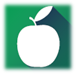 Team Lead: Nicola Corrigan The impact of the environmental determinants of health on our lives are far reaching.  By                considering how the places in which we live, work and play impacts on our health and the                 inequalities that exist, we can support health improvement for our populations.Healthy Place and Air QualityLead: Amanda CraswellFood, Food Insecurity and NutritionLead: Nicola SmithPhysical Activity and Community Based ApproachesLead: Tim HowellsWorkplace Health and WellbeingLead: Helen LairdPrevention and Key Risk Factors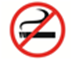 Team Lead: Scott Crosby Addressing the broad individual, environmental, societal and commercial factors that influence and drive addiction and its consequences, to reduce inequalities and improve the health, safety, and well-being of our population. Drugs, Alcohol and HomelessnessLead: Andy MaddisonCommercial Determinants of Health & Gambling-Related HarmsLead: Simone ArratoonianHealth and Wellbeing Across the Life Course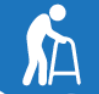 Team Lead: Alison IliffEnsuring that our children have the best start in life and are ready to start school, that our young people are supported so they enter adulthood physically and mentally resilient, ready to start work, that adults are able to secure and maintain a good job and a home, and that older adults have fulfilling, productive and connected lives.Healthy AgeingLead: Alison IliffPublic Mental Health & Suicide PreventionLead: Laura HodgsonSexual Health Impacts Across the Life CourseYorkshire and the Humber Sexual Health Facilitator: Georgina Wilkinson Inclusion Health 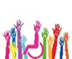 Leads: Cathie Railton and Andy Maddison (Rough Sleeping & Homelessness)Health Inequalities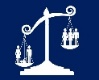 Lead: Kristin Bash  Data, Documents, Letters, Reports and General Information